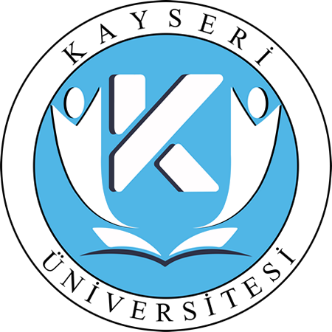 2021-2022 AKADEMİK YILI İNGİLİZCE YETERLİLİK SINAVI (ERASMUS+ PROGRAMI ADAYLARI İÇİN)
KAYUZEM İNGİLİZCE SINAVINA GİRECEKLERNoAdıSoyadıÖğrenci NoBirimiBölümüBaşvuru Durumu1En**Ge****301****185Teknik BilimlerMakina Başarısız (Eksik Belge)2Mu****** Ad**Öv***301****141Teknik BilimlerElektronik TeknolojisiBaşarısız (Eksik Belge)3Um**Ba*******403****045Yüksek Lisans EnstitüsüElektrik Elektronik MühendisliğiBaşarısız (Eksik Belge)4Öz***Öz*****301****961Teknik BilimlerPazarlama ve Dış TicaretBaşarısız (Eksik Belge)5Öm** Fa***Tu***403****030Yüksek Lisans EnstitüsüElektrik Elektronik MühendisliğiBaşarısız (Eksik Belge)